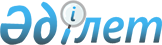 О внесении изменения в решение Аягозского районного маслихата от 2 июля 2020 года № 49/413-VI "Об определении размера и перечня категорий получателей жилищных сертификатов по Аягозскому району"Решение Аягозского районного маслихата Восточно-Казахстанской области от 1 апреля 2021 года № 4/26-VIІ. Зарегистрировано Департаментом юстиции Восточно-Казахстанской области 8 апреля 2021 года № 8552
      Примечание ИЗПИ.

      В тексте документа сохранена пунктуация и орфография оригинала.
      В соответствии с пунктом 2 статьи 14-1 Закона Республики Казахстан от 16 апреля 1997 года "О жилищных отношениях", пунктом 2-9 статьи 6 Закона Республики Казахстан от 23 января 2001 года "О местном государственном управлении и самоуправлении в Республике Казахстан", приказом Министра индустрии и инфраструктурного развития Республики Казахстан от 20 июня 2019 года № 417 "Об утверждении правил предоставления жилищных сертификатов" (зарегистрирован в Реестре государственной регистрации нормативных правовых актов за № 18883) Аягозский районный маслихат РЕШИЛ:
      1. Внести в решение Аягозского районного маслихата от 2 июля 2020 года № 49/413-VI "Об определении размера и перечня категорий получателей жилищных сертификатов по Аягозскому району" (зарегистрировано в Реестре государственной регистрации нормативных правовых актов за номером 7333 опубликовано в Эталонном контрольном банке нормативных правовых актов Республики Казахстан в электронном виде 17 июля 2020 года) следующие изменения:
      пункт 1 изложить в следующей редакции:
      "1. Определить размер жилищных сертификатов по Аягозскому району в 1 000 000 (один миллион) тенге для покрытия части первоначального взноса по ипотечным жилищным займам при приобретении жилья в рамках ипотечной программы, утвержденной Национальным Банком Республики Казахстан, и (или) государственной программы жилищного строительства, утвержденной Правительством Республики Казахстан.";
      в пятый абзац подпункта 1) пункта 2 внесено изменение на казахском языке, текст на русском языке не изменяется;
      в пункт 3 внесено изменение на казахском языке, текст на русском языке не изменяется.
      2. Настоящее решение вводится в действие по истечении десяти календарных дней после дня его первого официального опубликования.
					© 2012. РГП на ПХВ «Институт законодательства и правовой информации Республики Казахстан» Министерства юстиции Республики Казахстан
				
      Председатель сессии 

Г. Абуталипова

      Секретарь Аягозского  районного маслихата 

К. Досиханов
